Publicado en Asturias el 27/02/2017 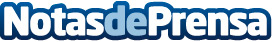 La magia del Descenso del Sella en canoaEl descenso del Sella se realiza en canoa, la cual puede ser de una o dos personasDatos de contacto:Anuubis SolutionsRedacción y publicación.966 312 249Nota de prensa publicada en: https://www.notasdeprensa.es/la-magia-del-descenso-del-sella-en-canoa Categorias: Viaje Asturias Nautica Otros deportes http://www.notasdeprensa.es